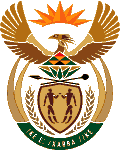 MINISTRY OF ENERGYREPUBLIC OF SOUTH AFRICAPRIVATE BAG x 96, PRETORIA, 0001, Tel (012) 406 7658PRIVATE BAG x 9111, CAPE TOWN, 8000 (021) 469 6412, Fax (021) 465 5980Enquiries: Malusi.ndlovu@energy.gov.za	Memorandum from the Parliamentary Office449.	Mr M R Bara (DA) to ask the Minister of Energy:Whether her department procured any services from and/or made any payments to (a) Mr. Mzwanele Manyi, (b) the Progressive Professionals Forum, (c) the Decolonisation Fund and/or (d) the Black Business Council; if not, in each case, why not; if so, what (i) services were procured, (ii) was the total cost, (iii) is the detailed breakdown of such costs, (iv) was the total amount paid, (v) was the purpose of the payments and (vi) is the detailed breakdown of such payments in each case?	NW505EReply: No procurement of services and/or payments were made to Mr. Mzwandile Manyi.No procurement of services and/or payments were made to the Progressive Professionals ForumNo procurement of services and/or payments were made to the Decolonisation FundNo procurement of services and/or payments were made to the Black Business CouncilNo services were procuredR- NilR- Nil  or No detail cost breakdown  R- Nil or No amount paid  Not applicableR-Nil or Not applicable, there is no detail breakdown of payment 